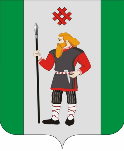 ДУМАКУДЫМКАРСКОГО МУНИЦИПАЛЬНОГО ОКРУГАПЕРМСКОГО КРАЯПЕРВЫЙ СОЗЫВР Е Ш Е Н И Е22.02.2023                                                                                                                    № 11О внесении изменений в Положение об организации, охране и использовании особо охраняемых природных территорий местного значения Кудымкарского муниципального округа Пермского края, утвержденное решением Думы Кудымкарского муниципального округа Пермского края от 19.11.2020 № 177В соответствии с федеральными законами Российской Федерации от 14.03.1995 № 33-ФЗ «Об особо охраняемых природных территориях», от 06.10.2003 № 131-ФЗ «Об общих принципах организации местного самоуправления в Российской Федерации», законами Пермского края от 03.09.2009 № 483-ПК «Об охране окружающей среды Пермского края», от 04.12.2015 № 565-ПК «Об особо охраняемых природных территориях Пермского края» и Уставом Кудымкарского муниципального округа Пермского края Дума Кудымкарского муниципального округа Пермского краяРЕШАЕТ:1. Внести в Положение об организации, охране и использовании особо охраняемых природных территорий местного значения Кудымкарского муниципального округа Пермского края, утвержденное решением Думы Кудымкарского муниципального округа Пермского края от 19.11.2020 № 177 «Об утверждении Положения об организации, охране и использовании особо охраняемых природных территорий местного значения Кудымкарского муниципального округа Пермского края» следующие изменения:1.1. в пункте 1.6 раздела I слова «управления экономики» заменить словами «управления по развитию инфраструктуры и ЖКХ»;1.2. в подпункте «в» пункта 3.1.2 раздела III слова «с Комитетом по управлению муниципальным имуществом» заменить словами «с Управлением по имуществу и земельным ресурсам»;1.3. в разделе V:в пункте 5.1 слова «отделом муниципального контроля управления экономики администрации Кудымкарского муниципального округа Пермского края (далее - уполномоченный орган)» заменить словами «структурным подразделением администрации Кудымкарского муниципального округа Пермского края, на которое возложены данные полномочия»;в пункте 5.3 слова «уполномоченный орган» заменить словами «уполномоченный орган по охране окружающей среды»;в пункте 5.4 слова «уполномоченный орган» заменить словами «уполномоченный орган по охране окружающей среды».2. Опубликовать настоящее решение в газете «Парма» и на официальном сайте Кудымкарского муниципального округа Пермского края.3. Настоящее решение вступает в силу после его официального опубликования.Председатель ДумыКудымкарского муниципального округа Пермского краяМ.А. ПетровГлава муниципального округа – глава администрации Кудымкарского муниципального округа Пермского краяН.А. Стоянова